Supplementary Figure S5: Populated locations (points) and Population sizes in (A) Brazil, (B) Chile, (C) Colombia, (D) México and (E) Perú. Settlement point locations and population sizes were obtained from GRUMP (http://sedac.ciesin.columbia.edu/data/set/grump-v1-settlement-points/). Population numbers from year 1990 are used, as the median age in our data ranges between 20-25 for each country.(A) Brazil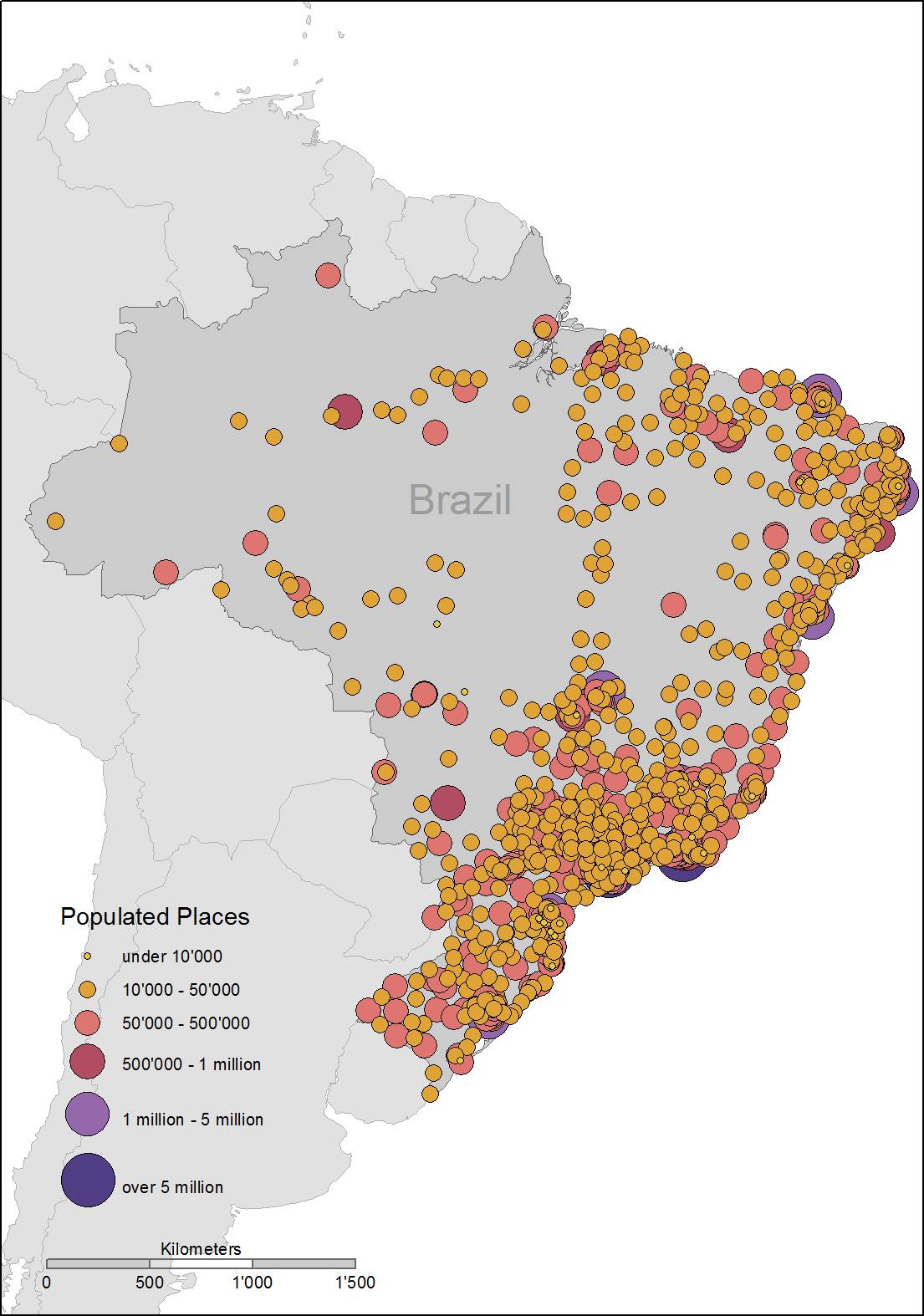 (B) Chile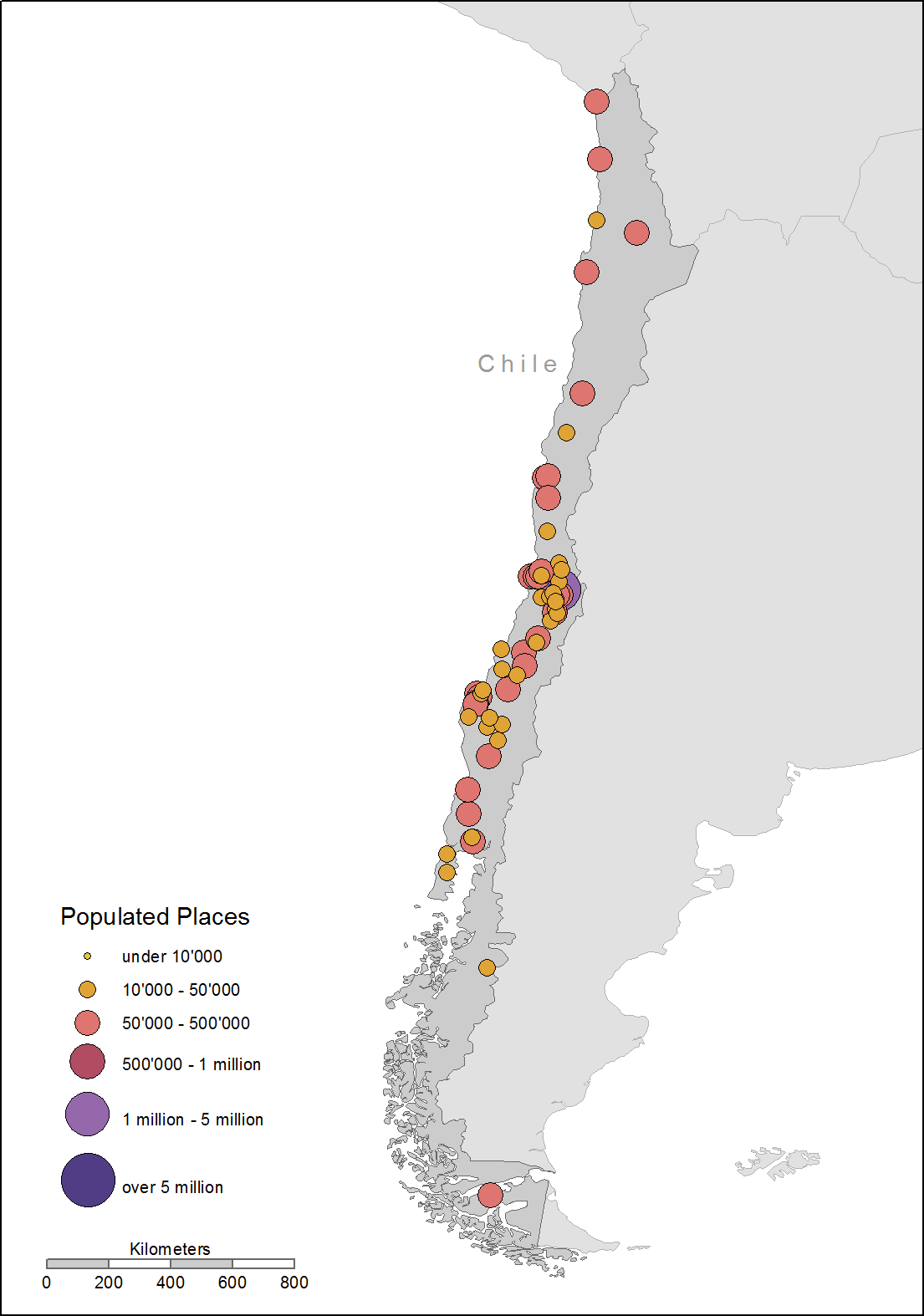 (C) Colombia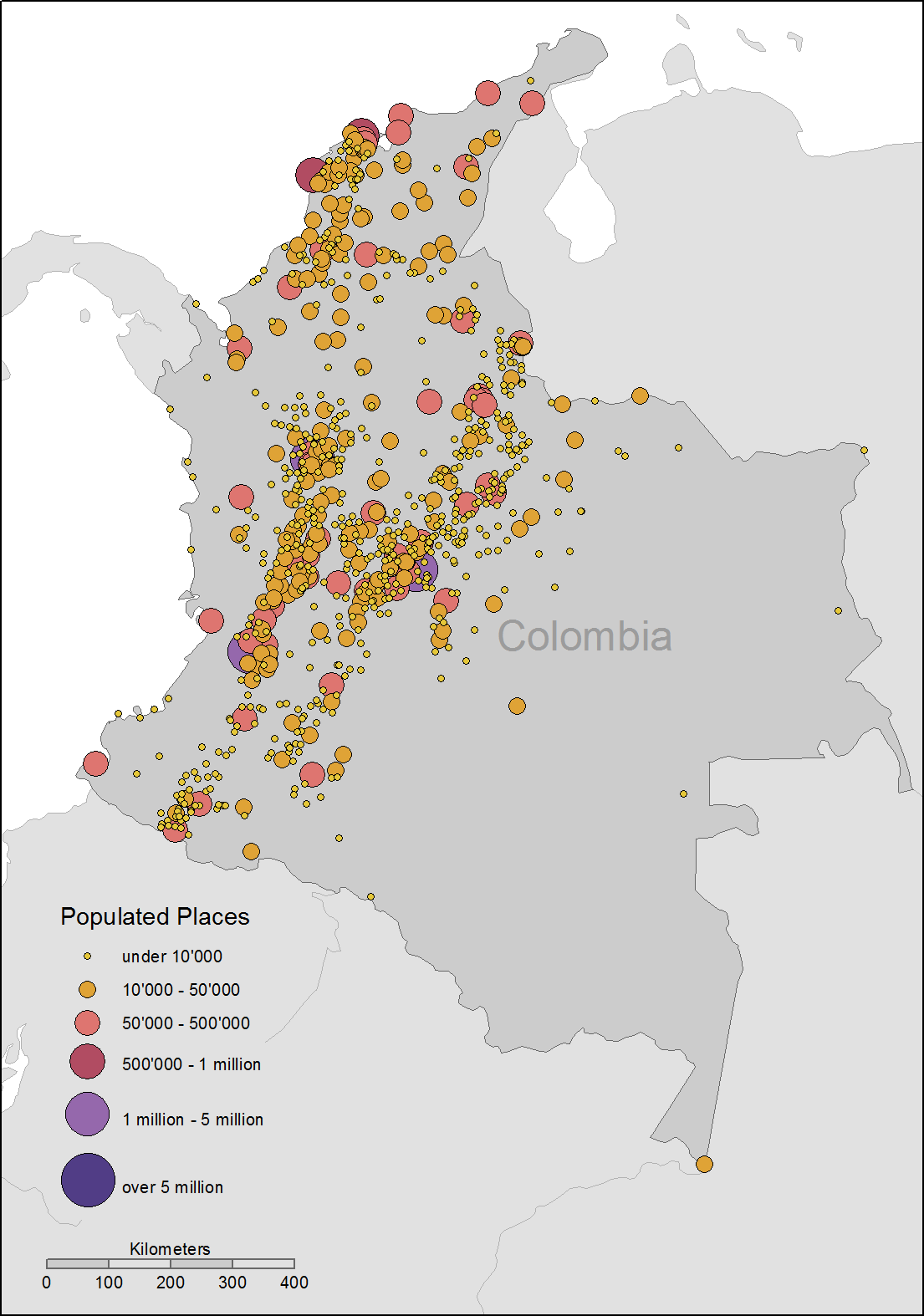 (D) Mexico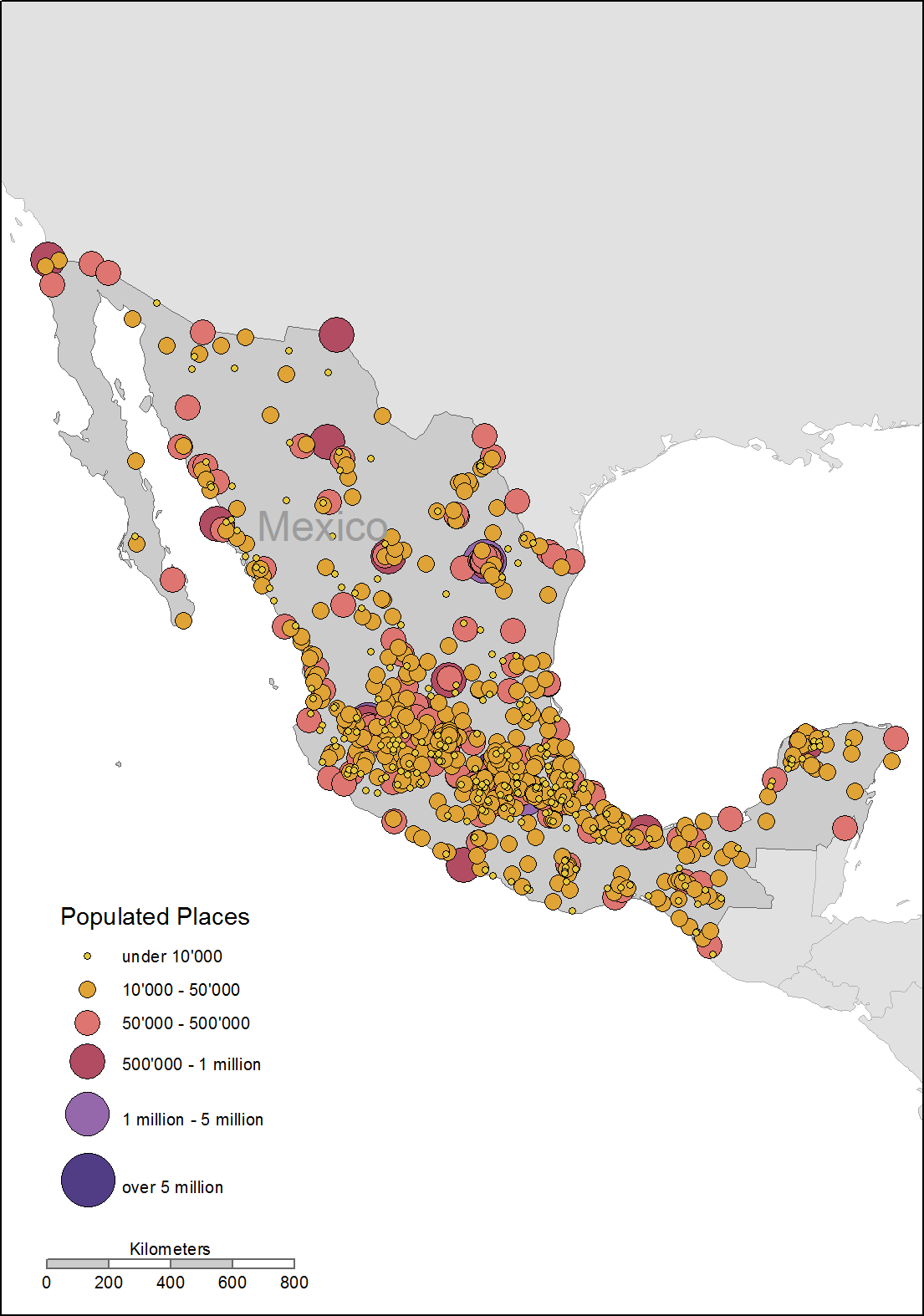 (E) Perú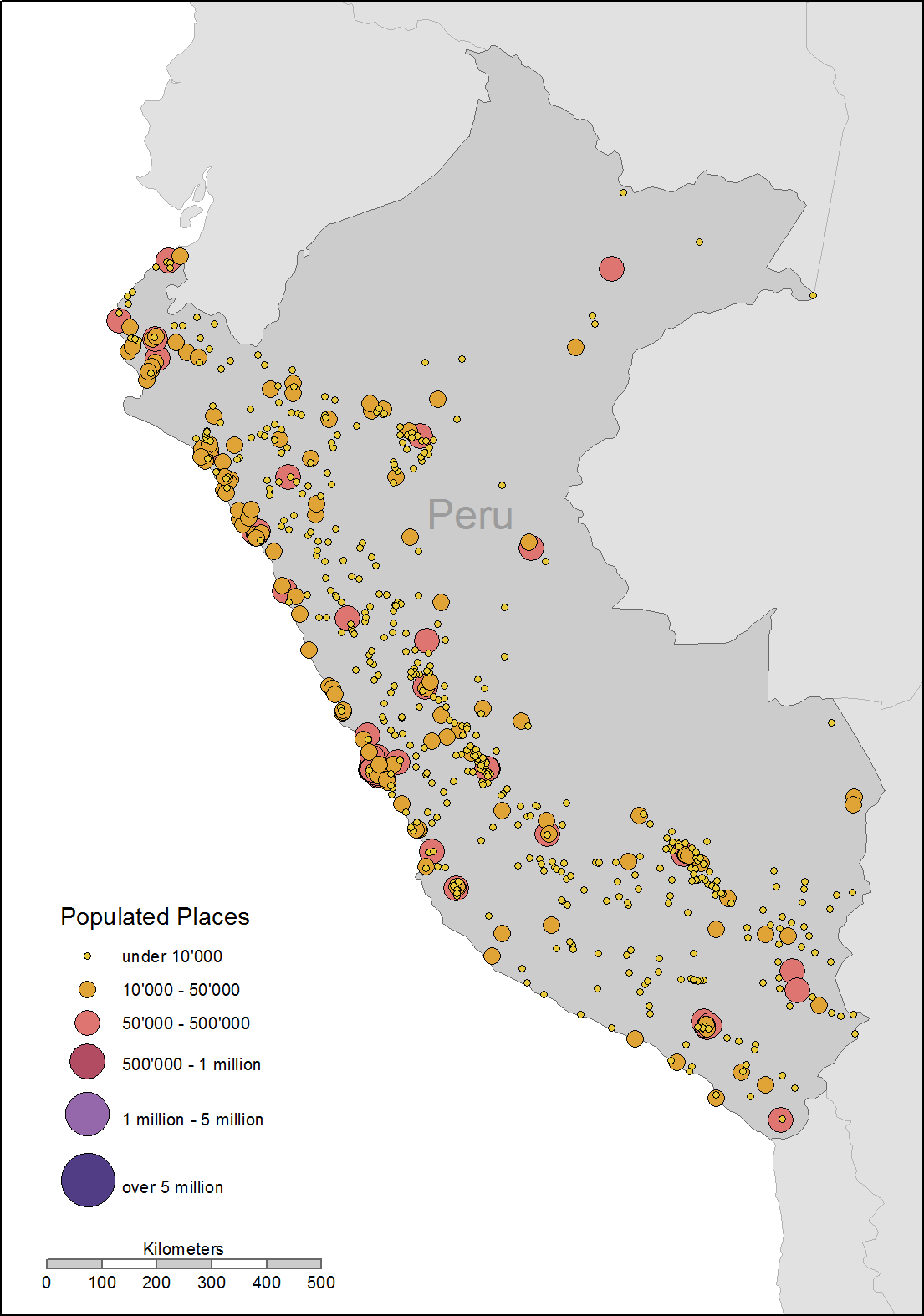 